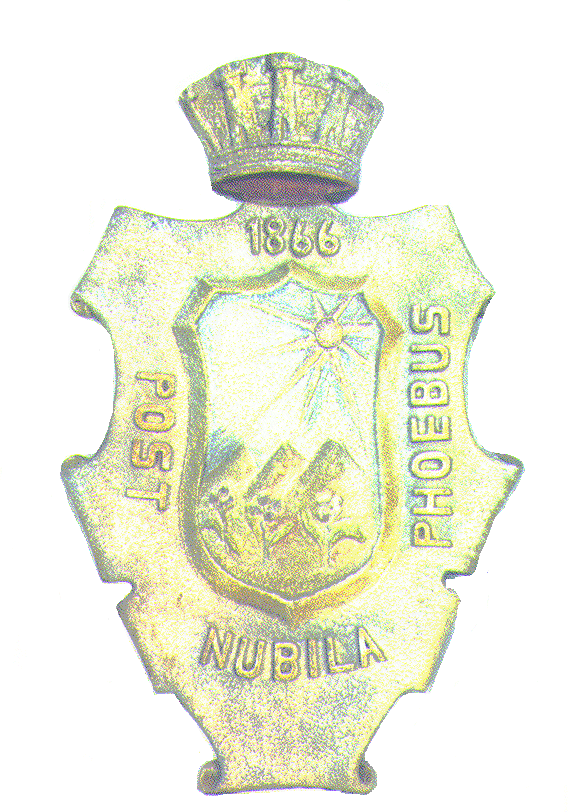 SERVIZI LEGALI PER ’ENTE IN SEDE GIUDIZIALE E STRAGIUDIZIALEMODELLI DI DICHIARAZIONECOD. UNIVOCO DI FATTURAZIONE: NUEGEJAllegato 1 – Istanza di partecipazioneAllegato 2 - Dichiarazione sostitutiva requisitiAllegato 3  - Dichiarazione sostitutiva dei soggetti di cui all’art. 80, comma 3 del D.Lgs. 50/2016Allegato 4.a – Modulistica progetto offerta servizio contenzioso amministrativoAllegato 4.b – Modulistica progetto offerta contenzioso civile e del lavoro	Allegato 4.c – Modulistica progetto offerta servizio contenzioso tributarioAllegato 4.d– Modulistica progetto offerta contenzioso Codice della StradaAllegato 5 – Dichiarazione conto dedicatoAllegato 6 - Patto di integritàAllegato 7 – Modulistica offerta economicaAllegato 1Manifestazione di interesse(Su carta intestata del Fornitore)Spett.le Comune di Sant’AgnelloTerza Unità Organizzativa ComplessaUfficio ContenziosoP.zza Matteotti num. 2480065 – Sant’Agnello (NA) OGGETTO: Procedura negoziata per l’affidamento del servizio legale nella materia _______________________________ (indicare la tipologia di contenzioso cui si intende partecipare) per la difesa dell’Ente in sede  giudiziale e stragiudiziale.  Manifestazione di interesse.Il/La sottoscritto/a …………………………………………………. Nato a ……………………………  il ……………………… C.F. …………………………………….. residente a ……………………….. indirizzo …………………………………………….. n. civico …………… cap …………………….. in qualità di ……………………………………………………………………….. con studio in …………………………………………………………………  Via ..………………………………………………………………………….…Tel. ………………………………………………… C.F…………………..………………………………………… P.IVA………………………………………………………..CHIEDEdi partecipare alla gara in oggetto indicata ed  autorizza l’Ente ad inviare la relativa  corrispondenza al seguente indirizzo mail ……………………………………… e/o pec…................................................................... .- …………………………………………..(Data)									………………………………………………….									 (Firma)Allegato 2 – Dichiarazione requisiti(Su carta intestata)Spett.le Comune di Sant’AgnelloTerza Unità Organizzativa ComplessaP.zza Matteotti num. 2480065 – Sant’Agnello (NA) Il/La sottoscritto/a ……………………………………………………………. Nato/a a ………………………..……………………  il ……………………….. C.F. …………………………………….. residente a …………………………………………………….. indirizzo …………………………………………….. n. civico …………… cap ……………………..CHIEDEdi partecipare alla gara per l’affidamento del servizio legale nella materia ……………………………………………………………………………………..(indicare la tipologia di contenzioso cui si intende partecipare) per la difesa dell’Ente in sede giudiziale e stragiudiziale  e consapevole: delle sanzioni penali previste dagli artt. 75 e 76 del DPR 445/2000, per le ipotesi di falsità in atti e dichiarazioni mendaci;che qualora dal controllo emerga la non veridicità di quanto dichiarato,  precederà all’esclusione della Impresa che rappresento dalla gara, all’escussione della cauzione provvisoria (se richiesta) ed alla segnalazione del fatto alle Autorità competenti;DICHIARAai sensi dell’art. 45 del D.Lgs.50/2016 e s.m. di partecipare alla gara indicata in oggetto come:    (barrare la casella corrispondente)di essere    …………………………………………………………………………………………………………………………………………………………………       (indicare la qualifica del legale rappr. all’interno dello studio)dello studio legale ……………………………………………………………………………………………………..…………………………………………........(indicare l’esatta denominazione comprensiva della forma giuridica) con sede legale in ………………………………………………indirizzo ……………………………………………………………. n. ………… cap ……………….  domicilio eletto per le comunicazioni: località …………………………………………………………………………….... via ……………………………………………………. N. ………………… cap. ……………….  C.F. …………………………………………… P. I.V.A. ……………………………………………… n. tel. ……………………………………………. e-mail …………………………………………………… pec…...................................................................  (cui inviare le comunicazioni da parte della stazione appaltante in indirizzo) Codice Cliente INAIL n. ……………………………. presso  di …………………………………. Matricola INPS (con dipendenti) n. ……………………………. presso  di ……………………………… Matricola INPS (senza dipendenti, posizione personale) n. ……………… presso  di ………………………………… (n. b: in caso di mancata iscrizione Inps, precisarne le ragioni con nota a parte da allegare alla presente, specificando anche il diverso fondo di iscrizione) - Totale dipendenti ………………………………………………….…………………………………………………  Totale lavoratori per l’appalto in parola …………… di cui dipendenti……………………………contratto Collettivo Nazionale dei Lavoratori applicato: ……………………………………………………………di aver preso visione ed accettare incondizionatamente le condizioni contenute disciplinare di servizio relativo alla procedura di scelta del contraente richiamata in intestazione. di possedere tutte le abilitazioni previste dalla presente procedura ed in particolare:Laurea in giurisprudenza / economia in commercio (solo tributario) – conseguita presso l’Università _______________________________________________________________ nell’anno __________Iscrizione all’albo professionale degli avvocati abilitati all’esercizio dell’attività forense dal _____________________ al n. _________________Iscrizione all’albo professionale dei dottori commercialisti  dal ___________________ al n. _________________ (solo tributario)Iscrizione all’albo professionale di abilitazione alla difesa presso le giurisdizioni superiori dal _______________ al n. _______ (solo amministrativo)D.di obbligarsi ad attuare a favore dei lavoratori dipendenti e se cooperativa anche verso i soci, condizioni normative e retributive non inferiori a quelle risultanti dai contratti di lavoro e dagli accordi locali integrativi degli stessi, applicabili alla data dell’istanza alla categoria e nella località in cui si svolge la prestazione ed a rispettare le norme e procedure previste dalla L. 19.3.90, n. 55 e s.m.i.;di non trovarsi nelle condizioni previste nell’art. 80, del D.lgs 18.4.2016, n. 50, e più precisamente, dichiara:che l’impresa non si trova in stato di fallimento, di liquidazione coatta amministrativa, di concordato preventivo, salvo il caso di cui all’articolo 186-bis del RD 16.3.1942, n. 267 o che non sono in corso procedimenti per la dichiarazione di tali situazioni;Oppureche sono cessate le incapacità personali derivanti da sentenza dichiarativa di fallimento o di liquidazione coatta con la riabilitazione civile, pronunciata dall’organo giudiziario competente in base alle condizioni e con il procedimento previsto dal Capo IX del D.Lgs. 09.01.2006, n. 5;Oppureche è venuta meno l’incapacità a contrarre – prevista nei casi di amministrazione controllata e di concordato preventivo – per revoca o per cessazione dell’amministrazione controllata, ovvero per la chiusura del concordato preventivo – attraverso il provvedimento del giudice delegato che accerta l’avvenuta esecuzione del concordato ovvero di risoluzione o annullamento dello stesso;Oppureche si è concluso il procedimento dell’amministrazione straordinaria di cui al D.Lgs. n. 270/99;che nei propri confronti non sussistono cause di decadenza, di sospensione o di divieto previste dall’articolo 67 del decreto legislativo 6 settembre 2011, n. 159 o di un tentativo di infiltrazione mafiosa di cui all’art. 84, c. 4, del medesimo decreto e di non avere pendenti procedimenti per l’applicazione delle misure di prevenzione della sorveglianza (tale dichiarazione deve essere resa dal titolare e dal direttore tecnico, se si tratta di impresa individuale; da un socio e dal direttore tecnico, se si tratta di società in nome collettivo; dai soci accomandatari e dal direttore tecnico, se si tratta di società in accomandita semplice; dai membri del consiglio di amministrazione cui sia stata conferita la legale rappresentanza, di direzione o di vigilanza e dai soggetti muniti di poteri di rappresentanza, di direzione o di controllo, dal direttore tecnico e dal socio unico persona fisica, ovvero dal socio di maggioranza in caso di società con meno di quattro soci, se si tratta di altro tipo di società o consorzio);di non aver subito condanna con sentenza definitiva o decreto penale di condanna divenuto irrevocabile o sentenza di applicazione della pena su richiesta ai sensi dell’articolo 444 del codice di procedura penale, per uno dei seguenti reati:delitti, consumati o tentati, di cui agli articoli 416, 416-bis del codice penale ovvero delitti commessi avvalendosi delle condizioni previste dal predetto articolo 416-bis ovvero al fine di agevolare l’attività delle associazioni previste dallo stesso articolo, nterd per i delitti, consumati o tentati, previsti dall’art. 74 del DPR 9.10.1990, n. 309, dall’articolo 291-quater del DPR 23.1.1973, n. 43 e dall’articolo 260 del decreto legislativo 3.4.2006, n. 152, in quanto riconducibili alla partecipazione a un’organizzazione criminale, quale definita all’articolo 2 della decisione quadro 2008/841/GAI del Consiglio; delitti, consumati o tentati, di cui agli articoli 317, 318, 319, 319-ter, 319-quater, 320, 321, 322, 322-bis, 346-bis, 353, 353-bis, 354, 355 e 356 del codice penale ed all’art. 2635 del codice civile;frode ai sensi dell’articolo 1 della convenzione relativa alla tutela degli interessi finanziari delle Comunità europee;delitti, consumati o tentati, commessi con finalità di terrorismo, anche internazionale, e di eversione dell’ordine costituzionale reati terroristici o reati connessi alle attività terroristiche;delitti di cui agli articoli 648-bis, 648-ter e 648-ter.1 del codice penale, riciclaggio di proventi di attività criminose o finanziamento del terrorismo, quali definiti all’articolo 1 del decreto legislativo 22 giugno 2007, n. 109 e successive modificazioni;sfruttamento del lavoro minorile e altre forme di tratta di esseri umani definite con il decreto legislativo 4 marzo 2014, n. 24;ogni altro delitto da cui derivi, quale pena accessoria, l’incapacità di contrattare con la pubblica amministrazione;(tali dichiarazioni devono essere rese dal titolare e dal direttore tecnico, se si tratta di impresa individuale; da un socio e dal direttore tecnico, se si tratta di società in nome collettivo; dai soci accomandatari e dal direttore tecnico, se si tratta di società in accomandita semplice; dai membri del consiglio di amministrazione cui sia stata conferita la legale rappresentanza, di direzione o di vigilanza e dai soggetti muniti di poteri di rappresentanza, di direzione o di controllo, dal direttore tecnico e dal socio unico persona fisica, ovvero dal socio di maggioranza in caso di società con meno di quattro soci, se si tratta di altro tipo di società o consorzio).OppureChe nei propri confronti sono state pronunciate le seguenti condanne:………………………………………..………………………………………………………………………………………………………………………………………………………………………………………..……………………………………………………………………………………………………………………………………(riportare integralmente quanto indicato nella visura delle iscrizioni a proprio carico ai sensi dell’art. 33 del DPR 14.11.2002, n. 313 e smi. Il concorrente non è tenuto ad indicare nella dichiarazione le condanne quando il reato è stato depenalizzato ovvero quando è intervenuta la riabilitazione ovvero quando il reato è stato dichiarato estinto dopo la condanna ovvero in caso di revoca della condanna medesima)che nell’anno antecedente la data di indizione della procedura in parola non vi sono soggetti cessati dalle cariche societarie indicate all’articolo 80, c. 1, del D.lgs 18.4.2016, n. 50Oppureche i nominativi e le generalità dei soggetti cessati dalle cariche societarie indicate all’articolo 80, comma 1, del D.lgs 18.4.2016, n. 50 nell’anno antecedente la data indizione della procedura in parola sono i seguenti:………………………………………………………………………………………………….……………………………………………………………………………………………………………………………………………………………………………………………………………………………………………………….e che nei confronti dei suddetti soggetti, durante il periodo in cui rivestivano cariche societarie: (completare solo se compilato la dichiarazione suindicata)non sono state pronunciate sentenze la condanna con sentenza definitiva o decreto penale di condanna divenuto irrevocabile o sentenza di applicazione della pena su richiesta ai sensi dell’articolo 444 del codice di procedura penale, per uno dei reati indicati nell’art. 80, c. 1 del D.Lvo n. 50/2016;	Oppurenel caso di sentenze a carico, la ditta ha adottato atti e misure di completa ed effettiva dissociazione dalla condotta penalmente sanzionata, dimostrabili con la documentazione allegata …………………………………………………………………………………………………………………………………………………………….…………………………………………………………………………………………….……………………………………………………………………di non aver commesso gravi infrazioni debitamente accertate alle norme in materia di salute e sicurezza sul lavoro nonché agli obblighi di cui all’art. 30, c. 3 del D.Lvo n. 50/2016;di non trovarsi in stato di fallimento, di liquidazione coatta, di concordato preventivo, salvo il caso di concordato con continuità aziendale, o nei cui riguardi sia in corso un procedimento per la dichiarazione di una di tali situazioni, fermo restando quanto previsto dall’art. 110 del D.Lvo n. 50/2016;che non si è reso colpevole di gravi illeciti professionali, tali da rendere dubbia la sua integrità o affidabilità. (Tra questi rientrano: le significative carenze nell’esecuzione di un precedente contratto di appalto o di concessione che ne hanno causato la risoluzione anticipata, non contestata in giudizio, ovvero confermata all’esito di un giudizio, ovvero hanno dato luogo ad una condanna al risarcimento del danno o ad altre sanzioni; il tentativo di influenzare indebitamente il processo decisionale della stazione appaltante o di ottenere informazioni riservate ai fini di proprio vantaggio; il fornire, anche per negligenza, informazioni false o fuorvianti suscettibili di influenzare le decisioni sull’esclusione, la selezione o l’aggiudicazione ovvero l’omettere le informazioni dovute ai fini del corretto svolgimento della procedura di selezione); che la partecipazione alla gara in oggetto non determina una situazione di conflitto di interesse ai sensi dell’art. 42, comma 2 del D.Lvo n. 50/2016, non diversamente risolvibile;di non essere stato coinvolto nella preparazione della documentazione necessaria alla procedura e pertanto di non aver creato alcuna distorsione della concorrenza;di non essere stato soggetto alla sanzione interdittive di cui all’art. 9, comma 2, lettera c) del decreto legislativo 8 giugno 2001, n. 231 o ad altra sanzione che comporta il divieto di contrarre con la pubblica amministrazione, compresi i provvedimenti Interdettivi di cui all’articolo14 del decreto legislativo 9 aprile 2008, n. 81;che la ditta che rappresenta non è iscritta nel casellario informatico tenuto dall’Osservatorio dell’ANAC per aver presentato false dichiarazioni o falsa documentazione;di non aver violato il divieto di intestazione fiduciaria di cui all’articolo 17 della legge 19 marzo 1990, n. 55:(L’esclusione ha durata di un anno decorrente dall’accertamento definitivo della violazione e va comunque disposta se la violazione non è stata rimossa); la propria condizione di non assoggettabilità agli obblighi di assunzioni obbligatorie di cui alla legge n. 68/99 (nel caso di concorrente che occupa non più di 15 dipendenti oppure nel caso di concorrente che occupa da 15 a 35 dipendenti qualora non abbia effettuato nuove assunzioni dopo il 18 gennaio 2000)Oppurela propria ottemperanza agli obblighi di assunzioni obbligatorie di cui alla legge n. 68/99 (nel caso di concorrente che occupa più di 35 dipendenti oppure nel caso di concorrente che occupa da 15 a 35 dipendenti che abbia effettuato una nuova assunzione dopo il 18 gennaio 2000).che l’operatore economico che, pur essendo stato vittima dei reati previsti e puniti dagli articoli 317 e 629 del codice penale aggravati ai sensi dell’articolo 7 del decreto-legge 13.5.1991, n. 152, convertito, con modificazioni, dalla legge 12.7.1991, n. 203, non risulti aver denunciato i fatti all’autorità giudiziaria, salvo che ricorrano i casi previsti dall’articolo 4, primo comma, della legge 24 novembre 1981, n. 689 (La circostanza di cui al primo periodo deve emergere dagli indizi a base della richiesta di rinvio a giudizio formulata nei confronti dell’imputato nell’anno antecedente alla pubblicazione del bando e deve essere comunicata, unitamente alle generalità del soggetto che ha omesso la predetta denuncia, dal procuratore della Repubblica procedente all’ANAC, la quale cura la pubblicazione della comunicazione sul sito dell’Osservatorio);che l’operatore economico non si trova rispetto ad un altro partecipante alla medesima procedura di affidamento, in una situazione di controllo di cui all’articolo 2359 del codice civile o in una qualsiasi relazione, anche di fatto, se la situazione di controllo o la relazione comporti che le offerte sono imputabili ad un unico centro decisionale.di non avere commesso violazioni gravi, definitivamente accertate, rispetto agli obblighi relativi al pagamento delle imposte e tasse secondo la legislazione italiana o quella dello Stato in cui sono stabiliti (Costituiscono gravi violazioni quelle che comportano un omesso pagamento di imposte e tasse superiore all’importo di cui all’articolo 48-bis, commi 1 e 2-bis del DPR 29.9.1973, n. 602.Costituiscono violazioni definitivamente accertate quelle contenute in sentenze o atti amministrativi non più soggetti ad impugnazione);che non ha commesso violazioni gravi, definitivamente accertate, rispetto agli obblighi relativi al pagamento dei contributi previdenziali, secondo la legislazione italiana o quella dello Stato in cui sono stabiliti (Costituiscono gravi violazioni in materia contributiva e previdenziale quelle ostative al rilascio del documento unico di regolarità contributiva (DURC), di cui all’articolo 8 del decreto del Ministero del lavoro e delle politiche sociali 30 gennaio 2015, pubblicato sulla Gazzetta Ufficiale n. 125 del 1° giugno 2015);di aver adempiuto all’interno della propria azienda, agli obblighi di sicurezza previsti dalla vigente normativa;di mantenere regolari posizioni previdenziali ed assicurative presso l’INPS (matricola n°……………………………………………..), l’INAIL (matricola n° ……..……………………………………….). e di essere in regola con i relativi versamenti e di applicare il CCNL del settore ……………………………………………………………………….;di concorrere per i seguenti consorziati: (nel caso di consorzi di cui all’articolo 45, comma 2, lettere b) e c) del D.lgs 18.04.2016, n. 50 indicare denominazione, ragione sociale, sede legale e codice fiscale di ciascun consorziato)………………………………………………………………………………………………………………………………………………………………………………..………………………………………………………………………………………………………………………………………………………………………………………………..di impegnarsi, ai sensi dell’art. 2, c. 3 del DPR 16.4.2013, n. 62, a far rispettare ai propri dipendenti gli obblighi di condotta previsti dal codice di comportamento per i dipendenti pubblici;che in caso di aggiudicazione (per associazione o consorzio o GEIE non ancora costituito), sarà conferito mandato speciale con rappresentanza o funzioni di capogruppo all’impresa …………………………………………………………………………… e dichiara di assumere l’impegno, in caso di aggiudicazione, ad uniformarsi alla disciplina vigente con riguardo alle associazioni temporanee o consorzi o GEIE. Inoltre prende atto che è vietata qualsiasi modificazione alla composizione delle associazioni temporanee e dei consorzi di cui all’art. 45, comma 2, lettera d), e), f e g) del D.lgs 18.04.2016, n. 50 rispetto a quella risultante dall’impegno presentato in sede di offerta;di essere informato, ai sensi e per gli effetti di cui all’articolo 13 del D.Lgs. 196/03, che i dati personali raccolti saranno trattati, anche con strumenti informatici, esclusivamente nell’ambito del procedimento per il quale la presente dichiarazione viene resa.che l’Ufficio dell’Agenzia delle Entrate territorialmente competente presso il quale si è iscritti è il seguente: ………………………………………………………………………………………che la Direzione Provinciale del Lavoro territorialmente competente è sita presso il seguente indirizzo: ………………………………………………………………………………………che la Cancelleria Fallimentare presso il Tribunale territorialmente competente è sita presso il seguente indirizzo: ………………………………………………………………………………di autorizzare la trasmissione di eventuali comunicazioni inerenti la presente procedura, di qualunque natura, presso i seguenti recapiti: PEC ………………………………………………………………… e-mail …………….………………………………….. e di eleggere domicilio al seguente indirizzo …..…………………………………………………………………...............................................DICHIARA INOLTREdi essere in possesso della cittadinanza italiana o di uno degli Stati membri dell’UE;di godere dei diritti civili e politici;l’insussistenza, alla data di pubblicazione dell’avviso relativo alla presente procedura  di condizioni di incompatibilità, per tali intendendosi  anche la mera detenzione del mandato alla difesa in procedimenti a favore di persone fisiche e/o giuridiche o Enti pubblici dei quali il Comune di Sant’Agnello sia controparte, anche nel caso in cui il giudizio sia concluso, ma la relativa decisione non sia passata in giudicato; di impegnarsi ad osservare l’obbligo di tracciabilità dei flussi finanziari di cui alla legge 13 agosto 2010, n. 136 e ss. Mm. ed ii., a pena di nullità assoluta dell’affidamento;ai sensi dell’art. 53, c. 16 ter del D.Lvo n. 165/01 e smi come introdotto dall’art. 1 della L. 190/2012 di non aver assunto alle proprie dipendenze personale già dipendente della stazione appaltante che abbia esercitato poteri autoritativi o negoziali per conto della stazione appaltante medesima nei tre anni antecedenti la data di pubblicazione della gara;di impegnarsi a comunicare tempestivamente ogni variazione dei dati fondamentali che riguardano la ditta e cioè ragione sociale, indirizzo della sede, eventuale cessazione di attività ecc. Letta e confermata la propria dichiarazione, il dichiarante la sottoscrive.____________________________________Luogo e Data__________________________________________Firma per esteso del dichiarante Attenzione: ALLEGARE LA FOTOCOPIA DI UN DOCUMENTO DI IDENTITÀ IN CORSO DI VALIDITÀ DEL DICHIARANTE.Ai sensi del d.lgs. 196/2003 (Codice Privacy) si informa che: a) le finalità e le modalità di trattamento cui sono destinati i dati raccolti ineriscono al procedimento in oggetto; b) il conferimento dei dati costituisce presupposto necessario per la partecipazione alla gara; c) l’eventuale rifiuto a rispondere comporta esclusione dal procedimento in oggetto; d) i soggetti o le categorie di soggetti ai quali i dati possono essere comunicati sono: il personale interno dell’Amministrazione implicato nel procedimento, ogni altro soggetto che abbia interesse ai sensi della legge 241/1990, i soggetti destinatari delle comunicazioni previste dalla legge in materia di contratti pubblici, gli organi dell’autorità giudiziaria; e) i diritti spettanti all’interessato sono quelli di cui all’art. 7 del d.lgs. 196/2003; Allegato 3 – Dichiarazione soggetti art. 80, comma 3, d.lgs. 50/2016(Su carta intestata)Soggetti di cui all’art. 80, comma 3 del D.lgs. 50/2016AVVERTENZA: La dichiarazione deve essere resa, pena l’esclusione dalla gara, singolarmente da ciascuno dei seguenti soggetti: dal titolare e dal direttore tecnico, se si tratta di impresa individuale; da un socio e dal direttore tecnico, se si tratta di società in nome collettivo; dai soci accomandatari e dal direttore tecnico, se si tratta di società in accomandita semplice; dai membri del consiglio di amministrazione cui sia stata conferita la legale rappresentanza, di direzione o di vigilanza e dai soggetti muniti di poteri di rappresentanza, di direzione o di controllo, dal direttore tecnico e dal socio unico persona fisica, ovvero dal socio di maggioranza in caso di società con meno di quattro soci, se si tratta di altro tipo di società o consorzio.Nel caso in cui non tutti i dichiaranti debbano rendere dichiarazioni analoghe, produrre singole dichiarazioni per ogni soggetto o, in alternativa, produrre “Certificato del Casellario Giudiziale” e “Certificato dei Carichi Pendenti” per ognuno dei dichiaranti.Spett.le Comune di Sant’AgnelloTerza Unità Organizzativa ComplessaP.zza Matteotti num. 2480065 – Sant’Agnello (NA) Il sottoscritto  …………………………………………………………………………………………………………………………………………………………nato a……………………………………………………………… il………………………, residente nel Comune di ……………………………………. ……………………………………………………………………  Cap. …………………… Prov. ……………………… Via………………………………………………………………………………………in qualità di  ……………………………………………………………………………dello studio legale (denominazione/ragione sociale)……………………………………… ………………………………………………………………………………………………………………………………….,Codice fiscale ………………………………………………………………………… Partita I.V.A. n. ……….……………………………………………………con sede legale in …………………………………………………………………………………………………  Cap . ………………………… Prov. …………Via/Piazza ……………………………………………………………………………………………………………………….. Tel. …………………………………… Fax…………………………………- mail ………………………………………………………. Pec ………………………………………………………………………,consapevole:delle sanzioni penali previste dagli artt. 75 e 76 del DPR 445/2000, per le ipotesi di falsità in atti e dichiarazioni mendaci;che qualora dal controllo emerga la non veridicità di quanto dichiarato, la S.A. precederà all’esclusione della Impresa che rappresento dalla gara, all’escussione della cauzione provvisoria (se richiesta) ed alla segnalazione del fatto alle Autorità competenti;DICHIARAIstruzioni per la compilazione: Barrare con una X il       della dichiarazione che si intende rendere.che nei propri confronti non sono state pronunciate sentenze di condanna passate in giudicato, oppure sentenze di applicazione della pena su richiesta ai sensi dell’articolo 444 del codice di procedura penale, per i seguenti reati:delitti, consumati o tentati, di cui agli articoli 416, 416-bis del codice penale ovvero delitti commessi avvalendosi delle condizioni previste dal predetto articolo 416-bis ovvero al fine di agevolare l'attività delle associazioni previste dallo stesso articolo, nonché per i delitti, consumati o tentati, previsti dall'articolo 74 del DPR 9 ottobre 1990, n. 309, dall'articolo 291-quater del DPR 23 gennaio 1973, n. 43 e dall'articolo 260 del decreto legislativo 3 aprile 2006, n. 152, in quanto riconducibili alla partecipazione a un'organizzazione criminale, quale definita all'articolo 2 della decisione quadro 2008/841/GAI del Consiglio; delitti, consumati o tentati, di cui agli articoli 317, 318, 319, 319-ter, 319-quater, 320, 321, 322, 322-bis, 346-bis, 353, 353-bis, 354, 355 e 356 del codice penale nonché all'articolo 2635 del codice civile; frode ai sensi dell'articolo 1 della convenzione relativa alla tutela degli interessi finanziari delle Comunità europee; delitti, consumati o tentati, commessi con finalità di terrorismo, anche internazionale, e di eversione dell'ordine costituzionale reati terroristici o reati connessi alle attività terroristiche; delitti di cui agli articoli 648-bis, 648-ter e 648-ter.1 del codice penale, riciclaggio di proventi di attività criminose o finanziamento del terrorismo, quali definiti all'articolo 1 del decreto legislativo 22 giugno 2007, n. 109 e successive modificazioni;sfruttamento del lavoro minorile e altre forme di tratta di esseri umani definite con il decreto legislativo 4 marzo 2014, n. 24;ogni altro delitto da cui derivi, quale pena accessoria, l'incapacità di contrattare con la pubblica amministrazione.di aver subito le seguenti sentenze definitive di condanna passate in giudicato, ovvero le seguenti sentenze di applicazione della pena su richiesta ai sensi dell'art. 444 C.P.P. (indicare tutte le sentenze iscritte sul casellario giudiziale anagrafico storico ed anche quelle per cui sia stato concesso il beneficio della non menzione):………………………………………………………………………………………………………………………………………………………………………………………………………………………………………………………………………………………………………………………………che nei propri confronti non sussistono cause di decadenza, di sospensione o di divieto previste dall'articolo 67 del decreto legislativo 6 settembre 2011, n. 159 o di un tentativo di infiltrazione mafiosa di cui all'articolo 84, comma 4, del medesimo decreto e di non avere pendenti procedimenti per l’applicazione delle misure di prevenzione della sorveglianza.che nei propri confronti non sono state emesse sentenze ancorché non definitive relative a reati che precludono la partecipazione alle gare di appaltoanche in assenza nei suoi confronti di un procedimento per l'applicazione di una misura di prevenzione o di una causa ostativa ivi previste, pur essendo stati vittime dei reati previsti e puniti dagli articoli 317 e 629 del codice penale aggravati ai sensi dell'articolo 7 del decreto-legge 13 maggio 1991, n. 152, convertito, con modificazioni, dalla legge 12 luglio 1991, n. 203, non risultino aver denunciato i fatti all'autorità giudiziaria, salvo che ricorrano i casi previsti dall'articolo 4, primo comma, della legge 24 novembre 1981, n. 689. La circostanza di cui al primo periodo deve emergere dagli indizi a base della richiesta di rinvio a giudizio formulata nei confronti dell'imputato nei tre anni antecedenti alla pubblicazione del bando e deve essere comunicata, unitamente alle generalità del soggetto che ha omesso la predetta denuncia, dal procuratore della Repubblica procedente all'Autorità di cui all'articolo 6, la quale cura la pubblicazione della comunicazione sul sito dell'OsservatorioLetta e confermata la propria dichiarazione, il dichiarante la sottoscrive.____________________________________Luogo e Data__________________________________________Firma per esteso del dichiarante Avvertenza: Allegare la fotocopia di un documento di riconoscimento, in corso di validità, del sottoscrittoreAllegato 4.a – modulistica progetto offerta contenzioso amministrativoArt. 6 disciplinare di gara Voto di laurea in giurisprudenza - max 10 punti - secondo il seguente criterio di attribuzione:Fino a 95 	 punti   2Da 96 a 99  	 punti   4Da 100 a -109	 punti   6110 		 punti   8110 e lode 	 punti 10Numero di anni di iscrizione all’Albo degli avvocati, - max 10 punti -, secondo il seguente criterio di attribuzione: da anni 10 compiuti (minimo) fino ad anni 15	 punti   5oltre anni 15 fino ad anni 20  			 punti   8oltre anni 20 					 punti 10Elenco degli incarichi di rappresentanza/difesa in giudizio innanzi alla giurisdizione amministrativa, in ogni grado, (con indicazione del numero di ruolo generale del giudizio e l’Autorità giudiziaria) purché conferiti da pubbliche amministrazioni, organismi pubblici o soggetti di natura privata a capitale interamente pubblico - max 20 punti -, secondo   il   seguente criterio di attribuzione:   	- punti 0,2 per ogni incarico conferitoElenco delle collaborazioni in materia di contenzioso amministrativo purché conferiti da pubbliche amministrazioni, organismi pubblici o soggetti di natura privata a capitale interamente pubblico - max 20 punti -, secondo   il   seguente criterio di attribuzione:  punti 1 per ogni singola convenzione con durata tra mesi sei ed undici; punti 2 per ogni singola convenzione con durata superiore a mesi undici; Complessivo spessore del curriculum che evidenzi la richiesta preparazione ed esperienza specialistica per un punteggio max 20 punti. In particolare saranno oggetto di valutazione i seguenti elementi non compresi nei punti precedenti:Cattedra di docenza universitaria in diritto amministrativo – punteggio max 4  punti –	Attribuzione di punti 4 in presenza di possesso di cattedra come professore ordinario        	Attribuzione di di punti 2 in presenza di possesso di cattedra come professore associatoNumero di anni docenza universitaria nella materia amministrativa – punteggio max  6 punti con il seguente criterio di attribuzione:da 1 a 5 anni					 punti 2da  6 a 10 anni		  			 punti 4oltre anni 10 					 punti 6Elenco pubblicazioni giuridiche nel settore amministrativo - punteggio max di 4 punti -	Attribuzione di 2 punti per ogni pubblicazione –Titoli di specializzazione postuniversitari nelle materie amministrative (dottorato, master e corsi di formazione) -  punteggio max di 4 punti –Attribuzione di 2 punti per ogni titolo di specializzazione post - universitaria (dottorato)Attribuzione di 1 punti per ogni master e/o corso di specializzazione della durata di almeno 3 mesiElenco esperienze specialistiche maturate nel settore Amministrativo; punteggio max 2 punti -Attribuzione di 1 punti per ogni esperienza specialistica;Progetto delle proposte migliorative per il potenziamento della difesa giudiziale e stragiudiziale del Comune di Sant’Agnello nel settore Amministrativo. - punteggio max di 10 punti –        Attribuzione del punteggio in base alla valutazione oggettiva delle proposte migliorativeAllegato 4.b – modulistica progetto offerta contenzioso civile e del lavoroArt. 6 disciplinare di gara a. Voto di laurea in giurisprudenza - max 10 punti - secondo il seguente criterio di attribuzione:Fino a 95 	 punti   2Da 96 a 99  	 punti   4Da 100 a -109	 punti   6110 		 punti   8110 e lode 	 punti 10b. Numero di anni di iscrizione all’Albo degli avvocati, - max 10 punti -, secondo il seguente criterio di attribuzione: da anni 10 compiuti (minimo) fino ad anni 15	 punti   5oltre anni 15 fino ad anni 20  			 punti   8oltre anni 20 					 punti 10c.Elenco degli incarichi di rappresentanza/difesa in giudizio innanzi alla giurisdizione civile, in ogni grado, (con indicazione del numero di ruolo generale del giudizio e l’Autorità giudiziaria) purché conferiti da pubbliche amministrazioni, organismi pubblici o soggetti di natura privata a capitale interamente pubblico - max 20 punti -, secondo   il   seguente criterio di attribuzione:   	- punti 0,2 per ogni incarico conferitod.Elenco delle collaborazioni in materia di contenzioso civile purché conferiti da pubbliche amministrazioni, organismi pubblici o soggetti di natura privata a capitale interamente pubblico - max 20 punti -, secondo   il   seguente criterio di attribuzione:  punti 1 per ogni singola convenzione con durata tra mesi sei ed undici; punti 2 per ogni singola convenzione con durata superiore a mesi undici; e.Complessivo spessore del curriculum che evidenzi la richiesta preparazione ed esperienza specialistica per un punteggio max 20 punti. In particolare saranno oggetto di valutazione i seguenti elementi non compresi nei punti precedenti:Cattedra di docenza universitaria in diritto civile – punteggio max 4  punti –	Attribuzione di punti 4 in presenza di possesso di cattedra come professore ordinario        	Attribuzione di di punti 2 in presenza di possesso di cattedra come professore associatoNumero di anni docenza universitaria nella materia civile – punteggio max  6 punti con il seguente criterio di attribuzione:da 1 a 5 anni					 punti 2da  6 a 10 anni		  			 punti 4oltre anni 10 					 punti 6Elenco pubblicazioni giuridiche nel settore civile - punteggio max di 4 punti -	Attribuzione di 2 punti per ogni pubblicazione –Titoli di specializzazione postuniversitari nelle materie civili (dottorato, master e corsi di formazione) -  punteggio max di 4 punti –Attribuzione di 2 punti per ogni titolo di specializzazione post - universitaria (dottorato)Attribuzione di 1 punti per ogni master e/o corso di specializzazione della durata di almeno 3 mesiElenco esperienze specialistiche maturate nel settore civile; punteggio max 2 punti -Attribuzione di 1 punti per ogni esperienza specialistica;f.Progetto delle proposte migliorative per il potenziamento della difesa giudiziale e stragiudiziale del Comune di Sant’Agnello nel settore civile. - punteggio max di 10 punti –        Attribuzione del punteggio in base alla valutazione oggettiva delle proposte migliorativeAllegato 4.c – modulistica progetto offerta contenzioso tributarioArt. 6 disciplinare di gara a. Voto di laurea in giurisprudenza /economia e commercio - max 10 punti - secondo il seguente criterio di attribuzione:Fino a 95 	 punti   2Da 96 a 99  	 punti   4Da 100 a -109	 punti   6110 		 punti   8110 e lode 	 punti 10b. Numero di anni di iscrizione all’Albo degli avvocati / commercialisti - max 10 punti -, secondo il seguente criterio di attribuzione: da anni 10 compiuti (minimo) fino ad anni 15	 punti   5oltre anni 15 fino ad anni 20  			 punti   8oltre anni 20 					 punti 10c.Elenco degli incarichi di rappresentanza/difesa nel settore tributario, in ogni grado, (con indicazione del numero di ruolo generale del giudizio e l’Autorità giudiziaria) purché conferiti da pubbliche amministrazioni, organismi pubblici o soggetti di natura privata a capitale interamente pubblico - max 20 punti -, secondo   il   seguente criterio di attribuzione:   	- punti 0,2 per ogni incarico conferitod.Elenco delle collaborazioni in materia di contenzioso tributario purché conferiti da pubbliche amministrazioni, organismi pubblici o soggetti di natura privata a capitale interamente pubblico - max 20 punti -, secondo   il   seguente criterio di attribuzione:  punti 1 per ogni singola convenzione con durata tra mesi sei ed undici; punti 2 per ogni singola convenzione con durata superiore a mesi undici; e.Complessivo spessore del curriculum che evidenzi la richiesta preparazione ed esperienza specialistica per un punteggio max 20 punti. In particolare saranno oggetto di valutazione i seguenti elementi non compresi nei punti precedenti:Cattedra di docenza universitaria in diritto tributario – punteggio max 4  punti –	Attribuzione di punti 4 in presenza di possesso di cattedra come professore ordinario        	Attribuzione di di punti 2 in presenza di possesso di cattedra come professore associatoNumero di anni docenza universitaria nella materia tributaria – punteggio max  6 punti con il seguente criterio di attribuzione:da 1 a 5 anni					 punti 2da  6 a 10 anni		  			 punti 4oltre anni 10 					 punti 6Elenco pubblicazioni giuridiche nel settore tributario - punteggio max di 4 punti -	Attribuzione di 2 punti per ogni pubblicazione –Titoli di specializzazione postuniversitari nelle materie tributarie (dottorato, master e corsi di formazione) -  punteggio max di 4 punti –Attribuzione di 2 punti per ogni titolo di specializzazione post - universitaria (dottorato)Attribuzione di 1 punti per ogni master e/o corso di specializzazione della durata di almeno 3 mesiElenco esperienze specialistiche maturate nel settore tributario; punteggio max 2 punti -Attribuzione di 1 punti per ogni esperienza specialistica;f.Progetto delle proposte migliorative per il potenziamento della difesa giudiziale e stragiudiziale del Comune di Sant’Agnello nel settore tributario. - punteggio max di 10 punti –        Attribuzione del punteggio in base alla valutazione oggettiva delle proposte migliorativeAllegato 4.d – modulistica progetto offerta contenzioso codice della stradaArt. 6 disciplinare di gara a. Voto di laurea in giurisprudenza - max 10 punti - secondo il seguente criterio di attribuzione:Fino a 95 	 punti   2Da 96 a 99  	 punti   4Da 100 a -109	 punti   6110 		 punti   8110 e lode 	 punti 10b. Numero di anni di iscrizione all’Albo degli avvocati, - max 15 punti -, secondo il seguente criterio di attribuzione: da anni  5 compiuti (minimo) fino ad anni 10	 punti  10oltre anni 10  fino ad anni  15  			 punti  12oltre anni 15 					 punti  15c.Elenco degli incarichi di rappresentanza/difesa in giudizio innanzi alla giurisdizione civile, in ogni grado, (con indicazione del numero di ruolo generale del giudizio e l’Autorità giudiziaria) purché conferiti da pubbliche amministrazioni, organismi pubblici o soggetti di natura privata a capitale interamente pubblico - max 25 punti -, secondo   il   seguente criterio di attribuzione:   	- punti 0,2 per ogni incarico conferitod.Elenco delle collaborazioni in materia di contenzioso civile purché conferiti da pubbliche amministrazioni, organismi pubblici o soggetti di natura privata a capitale interamente pubblico - max 16 punti -, secondo   il   seguente criterio di attribuzione:  punti 1 per ogni singola convenzione con durata tra mesi sei ed undici; punti 2 per ogni singola convenzione con durata superiore a mesi undici; e.Complessivo spessore del curriculum che evidenzi la richiesta preparazione ed esperienza specialistica per un punteggio max 14 punti. In particolare saranno oggetto di valutazione i seguenti elementi non compresi nei punti precedenti:Elenco pubblicazioni giuridiche nel settore civile - punteggio max di 4 punti -	Attribuzione di 2 punti per ogni pubblicazione –Titoli di specializzazione postuniversitari nelle materie civili (dottorato, master e corsi di formazione) -  punteggio max di 6 punti –Attribuzione di 2 punti per ogni titolo di specializzazione post - universitaria (dottorato)Attribuzione di 1 punti per ogni master e/o corso di specializzazione della durata di almeno 3 mesiElenco esperienze specialistiche maturate nel settore civile; punteggio max 4 punti -Attribuzione di 1 punti per ogni esperienza specialistica;f.Progetto delle proposte migliorative per il potenziamento della difesa giudiziale e stragiudiziale del Comune di Sant’Agnello nel settore civile. - punteggio max di 10 punti –        Attribuzione del punteggio in base alla valutazione oggettiva delle proposte migliorativeAllegato 5 – Dichiarazione conto dedicatoCarta intestata dittaDICHIARAZIONE SOSTITUTIVA DELL’ATTO DI NOTORIETA’(Art.47 D.P.R. 28 dicembre 2000, n.445 e s.m.i)Conto corrente dedicato ad appalti/commesse pubbliche ai sensi dell’art.3, comma 7 della legge n. 136/2010Il/La sottoscritto/a………………………………………………………………………………………………………………………..……(cognome) (nome)nato/a a …………………………………………………………..….(……….) il…………………………………………………………….(luogo) (prov.)residente a ……………………………………………………... (…….) in via ………………………………………………………… n. …(luogo) (prov.) (indirizzo)in qualità di………………………… …………………………………………dello studio legale …… …………………………………Codice Fiscale/ Partita iva……………………………………………….con sede legale in……………………………………....Tel/fax…………………………….e-mail……………………………………………pec …………………………………………………….consapevole delle sanzioni penali richiamate dall’art.76 del d.P.R. 28.12.2000 n.445, in caso di dichiarazioni mendaci e di formazione o uso di atti falsiDICHIARA(ai sensi del comma 7 dello stesso art.3)in relazione a quanto previsto dall’art.3 della legge n. 136/2010 al fine di poter assolvere agli obblighi sulla tracciabilità dei movimenti finanziari previsti relativi ai pagamenti corrispondenti alle varie fasi di esecuzione dell’appalto:* l’esistenza del conto corrente dedicato alla gestione dei movimenti finanziari relativi all’appalto/appalti/commesse pubbliche a far data dal………………………………………………..presso la Banca e/o presso ……………………………………………………………con i seguenti dati identificativi del conto corrente:…………………………………………………………………IBAN…………………………………………………………………………………………………* i seguenti dati identificativi dei soggetti che per l’impresa saranno delegati ad operare sul conto dedicato:sig:…………………….nato …………………………C.F……………………………………………operante in qualita’ di……………………………………………………………………………LI’,………………………………………………--------------------------(luogo, data)										Il dichiarante………………………………………Ai sensi dell’art.38 del D.P.R. del 28.12.2000, n.445 la dichiarazione è sottoscritta dall'interessato  ovvero sottoscritta e presentata all'ufficio competente, unitamente a copia fotostatica non autenticata di un documento di identità del sottoscrittore in corso di validità.I dati raccolti saranno trattati, anche con strumenti informatici,esclusivamente nell’ambito del procedimento per il quale la presente dichiarazione viene resa.E' ammessa la presentazione anche via fax, per via telematica o a mezzo posta.Allegato 6 – Patto di integritàPROCEDURA NEGOZIATA SOTTO SOGLIA EX ART. 36, C. 2, LETT. A) DEL D.LGS. N. 50/16A MEZZO PUBBLICAZIONE DI AVVISO MANIFESTAZIONE INTERESSEOggetto:Servizio di assistenza legale del Comune nel contenzioso _________________________________________ 							(specificare la tipologia di contenzioso)AMMINISTRAZIONE AGGIUDICATRICE:COMUNE DI SANT’AGNELLO –Piazza Matteotti n. 24 – 80065 Sant’Agnello –Terza Unità Organizzativa ComplessaSOGGETTO CONCORRENTE:Ragione sociale  ___________________________________Legale Rappresentante _________________________________Indirizzo _______________________________________P. Iva _________________________________________PATTO D’INTEGRITA’tra l‘ente Comune di Sant’Agnello – T.U.O.C. -. ed i partecipanti alla gara In oggetto specificata.-Il presente patto d’integrità costituisce parte integrante della documentazione di gara e sancisce la reciproca, formale obbligazione dell’ente Comune di Sant’Agnello e dei partecipanti alla procedura di scelta del contraente in oggetto di conformare i propri comportamenti ai principi di lealtà, trasparenza e correttezza nonché l’espresso impegno anticorruzione di non offrire, accettare o richiedere somme di denaro o qualsiasi altra ricompensa, vantaggio o beneficio, sia direttamente che indirettamente tramite intermediari, al fine dell’assegnazione del contratto o al fine di distorcerne la corretta esecuzione.Il personale, i collaboratori ed i consulenti dell’ente Comune di Sant’Agnello coinvolti nell’espletamento della gara e nel controllo dell’esecuzione del relativo contratto, condividendo il presente patto d’integrità, risultano edotti delle sanzioni previste a loro carico in caso di mancato rispetto delle statuizioni ivi previste.L’ente Comune di Sant’Agnello si impegna comunicare a tutti i concorrenti i dati più rilevanti riguardanti la gara, in ragione delle fasi procedurali di espletamento e nel rispetto della salvaguardia dei principi di correttezza e par – condicio, quali: l’elenco dei concorrenti ed i relativi prezzi quotati;l’elenco delle offerte respinte con la motivazione dell’esclusione e le ragioni specifiche per l’assegnazione del contratto al vincitore con relativa attestazione del rispetto dei criteri di valutazione.Il sottoscritto soggetto concorrente …………………………….…………………, da parte sua, si impegna a segnalare all’ente Comune di Sant’Agnello qualsiasi tentativo di turbativa, irregolarità o distorsione nelle fasi di svolgimento della gara o durante l’esecuzione dei contratti, da parte di ogni interessato o addetto o di chiunque possa influenzare le decisioni relative alla gara in oggetto.Il sottoscritto soggetto concorrente, …………………………………dichiara di non trovarsi in situazioni di controllo o di collegamento con altri concorrenti e che non si è accordato e non si accorderà con altri partecipanti alla gara.Il sottoscritto soggetto concorrente ………………………………, si impegna a rendere noti, su richiesta dell’ente, tutti i pagamenti eseguiti e riguardanti il contratto eventualmente assegnatogli a seguito della gara in oggetto compresi quelli eseguiti a favore di intermediari e consulenti. La remunerazione di questi ultimi non deve superare il “congruo ammontare dovuto per servizi legittimi”.Il sottoscritto soggetto concorrente ………………………………, prende nota e accetta che nel caso di mancato rispetto degli impegni anticorruzione assunti con questo patto di integrità comunque accertato dall’ente Comune di Sant’Agnello, potranno essere applicate le seguenti sanzioni:risoluzione o perdita del contratto;escussione della cauzione di validità dell’offerta;escussione della cauzione di buona esecuzione del contratto;responsabilità per danno arrecato all’ente Comune di Sant’Agnello – T.U.O.C. - nella misura del 15 del valore del contratto, impregiudicata la prova dell’esistenza di un danno maggiore;responsabilità per danno arrecato agli altri concorrenti della gara nella misura del 10% del valore del contratto per ogni partecipante, sempre impregiudicata la prova predetta;esclusione del concorrente dalle gare indette dall’ente Comune di Sant’Agnello per DUE anni.Il presente patto d’integrità e le relative sanzioni applicabili resteranno in vigore sino alla completa esecuzione del contratto assegnato a seguito della gara in oggetto.Le controversie relative all’interpretazione, ed esecuzione del presente patto d’integrità fra l’ente Comune di Sant’Agnello e i concorrenti e tra gli stessi concorrenti saranno deferite all’Autorità Giudiziaria competente.Data……………………………Per l’ente …………………………….(……………………………………………)…………………………………………………………………Il legale rappresentante dell’operatore economico concorrente(……………………………………………)…………………………………………………………………N.B.
Il presente patto d’integrità deve essere obbligatoriamente sottoscritto e presentato insieme all’offerta da ciascun partecipante alla gara.La mancanza del documento debitamente sottoscritto dal legale rappresentante del soggetto concorrente comporterà l’esclusione dalla gara.Allegato 7 – Modello offerta economicaSpett.le Comune di Sant’AgnelloTerza Unità Organizzativa ComplessaUfficio ContenziosoP.zza Matteotti num. 2480065 – Sant’Agnello (NA) OGGETTO: Procedura negoziata per l’affidamento del servizio legale nella materia _______________________________ (indicare la tipologia di contenzioso cui si intende partecipare) per la difesa dell’Ente in sede  giudiziale e stragiudiziale.  Offerta economica.Il/La sottoscritto/a …………………………………………………. Nato a ……………………………  il ……………………… C.F. …………………………………….. residente a ……………………….. indirizzo …………………………………………….. n. civico …………… cap …………………….. in qualità di ……………………………………………………………………….. con studio in …………………………………………………………………  Via ..………………………………………………………………………….…Tel. ………………………………………………… C.F…………………..………………………………………… P.IVA………………………………………………………..OFFREPer l’effettuazione del servizio richiamato in oggetto l’importo complessivo di:€. ……………………………(importo in cifre) Euro …………………………………………. (importo in lettere), comprensivi di iva e cpa. …………………………………………..(Data)									………………………………………………….									 (Firma)Voto laureaNumero anni iscrizione Albo avvocatiTipologia incarico / R.G.Ente committenteConvenzione / durataEnte committenteTipologia cattedra docenza universitariaUniversitàProfessore ordinarioProfessore associatoDocenza universitaria / durataUniversitàPubblicazioniMaster / corsi formazione materie amministrativeEnte organizzatoreEsperienza specialistica settore amministrativoEnte organizzatoreProposte migliorativeVoto laureaNumero anni iscrizione Albo avvocatiTipologia incarico / R.G.Ente committenteConvenzione / durataEnte committenteTipologia cattedra docenza universitariaUniversitàProfessore ordinarioProfessore associatoDocenza universitaria / durataUniversitàPubblicazioniMaster / corsi formazione materie civileEnte organizzatoreEsperienza specialistica settore civileEnte organizzatoreProposte migliorativeVoto laureaNumero anni iscrizione Albo avvocatiTipologia incarico / R.G.Ente committenteConvenzione / durataEnte committenteTipologia cattedra docenza universitariaUniversitàProfessore ordinarioProfessore associatoDocenza universitaria / durataUniversitàPubblicazioniMaster / corsi formazione materie tributarieEnte organizzatoreEsperienza specialistica settore tributarioEnte organizzatoreProposte migliorativeVoto laureaNumero anni iscrizione Albo avvocatiTipologia incarico / R.G.Ente committenteConvenzione / durataEnte committentePubblicazioniMaster / corsi formazione materie civileEnte organizzatoreEsperienza specialistica settore civileEnte organizzatoreProposte migliorative